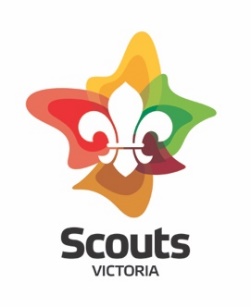 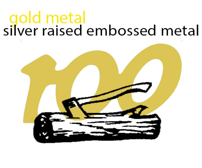 Centenary of Wood Badge Training Commemorative Pin Order FormA Commemorative Pin commemorating the Centenary of Wood Badge Training is available for $5 each plus $2 postage for Victorian current Leaders and ASF members who hold a Wood Badge.Please complete the order form below and send it to training@scoutsvictoria.com.au     If you have any queries please contact Michael Wong, Scouts Victoria on (03) 8543-9830 or   michael.wong@scoutsvictoria.com.auOnce payment has been received at Victorian Scout Centre the order will be posted as per postal delivery details below.ORDERCentenary Pin Order form V1.1PAYMENT: Direct Deposit or EFTBank:National Australia BankBSB:083355Account Number:515564710Account Name:Scout Association of Australia Victorian BranchReference:  CP <Your Name>	                                                                                      eg. CPJanKQuantity requiredDescription$5.00 per BadgePostageTotalCommemorative pin$2.00FIRST NAMESURNAMEREGISTRATION NUMBERROLEPOSTAL DELIVERY INFORMATIONPOSTAL DELIVERY INFORMATIONPOSTAL DELIVERY INFORMATIONPOSTAL DELIVERY INFORMATIONNameStreet No & AddressSuburbStatePost CodeScouts Victoria use only	  Ticket #: Scouts Victoria use only	  Ticket #: Date Received:By:Leaders entitlement verified:            Yes  /  NoBy:Date Pins posted:By: